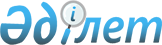 О внесении изменений и дополнений в решение районного маслихата от 22 декабря 2010 года N 36/208 "О районном бюджете на 2011-2013 годы"
					
			Утративший силу
			
			
		
					Решение маслихата Есильского района Северо-Казахстанской области от 20 июня 2011 года N 42/241. Зарегистрировано Департаментом юстиции Северо-Казахстанской области 14 июля 2011 года N 13-6-171. Утратило силу в связи с истечением срока действия (письмо маслихата Есильского района Северо-Казахстанской области от 11 января 2013 года N 01-21/9)

      Сноска. Утратило силу в связи с истечением срока действия (письмо маслихата Есильского района Северо-Казахстанской области от 11.01.2013 N 01-21/9)      В соответствии со статьей 106, 109 Бюджетного Кодекса Республики Казахстан от 4 декабря 2008 года № 95-IV, пунктом 1 статьи 6 Закона Республики Казахстан от 23 января 2001 года № 148 «О местном государственном управлении и самоуправлении в Республике Казахстан», районный маслихат РЕШИЛ:



      1. Внести в решение районного маслихата от 22 декабря 2010 года № 36/208 «О районном бюджете на 2011-2013 годы» (зарегистрировано в реестре государственной регистрации нормативных правовых актов 19 января 2011 года № 13-6-159, опубликовано в районных газетах «Есіл Таны» 25 февраля 2011 года № 9(249), «Ишим» 25 января 2011 года № 9(8528), следующие изменения и дополнения:

      в пункте 1:

      подпункте 1)

      цифры «2 241 475» заменить цифрами «2 248 455»;

      подпункте 2)

      цифры «2 252 618,1» заменить цифрами «2 254 598,1»;

      подпункте 4)

      цифры «-130» заменить цифрами «4 870»;

      в строке «приобретение финансовых активов» цифру «0» заменить цифрами «5 000»;

      приложения 1, 2, 3, 4, 6, 7 к указанному решению изложить в редакции согласно приложениям 1, 2, 3, 4, 5, 6 к настоящему решению.



      2. Настоящее решение вводится в действие с 1 января 2011 года.      Председатель сессии

      районного маслихата                        Г. Макаров      Секретарь

      районного маслихата                        Б. Шериязданов

Приложение 1

к решению районного маслихата

от 20 июня 2011 года № 42/241Приложение 1

к решению районного маслихата

от 22 декабря 2010 года № 36/208 Есильский районный бюджет на 2011 год

Приложение 2

к решению районного маслихата

от 20 июня 2011 года № 42/241Приложение 2

к решению районного маслихата

от 22 декабря 2010 года № 36/208 Есильский районный бюджет на 2012 год

Приложение 3

к решению районного маслихата

от 20 июня 2011 года № 42/241Приложение 3

к решению районного маслихата

от 22 декабря 2010 года № 36/208 Есильский районный бюджет на 2013 год

Приложение 4

к решению районного маслихата

от 20 июня 2011 года № 42/241Приложение 4

к решению районного маслихата

от 22 декабря 2010 года № 36/208 Перечень бюджетных программ развития районного бюджета на 2011 год с разделением на бюджетные программы направленные на реализацию бюджетных инвистиционных проектов и формирования или увеличение уставного капитала юридический лиц

Приложение 5

к решению районного маслихата

от 20 июня 2011 года № 42/241Приложение 6

к решению районного маслихата

от 22 декабря 2010 года № 36/208 Перечень бюджетных программ по аульным (сельским) округам на 2011 год

Приложение 6

к решению районного маслихата

от 20 июня 2011 года № 42/241Приложение 7

к решению районного маслихата

от 22 декабря 2010 года № 36/208 Социальная помощь отдельным категориям нуждающихся граждан по решению местных представительных органов на 2011 год
					© 2012. РГП на ПХВ «Институт законодательства и правовой информации Республики Казахстан» Министерства юстиции Республики Казахстан
				КатегорияКатегорияКатегорияКатегорияСумма

(тыс.

тенге)

2011 годклассклассклассСумма

(тыс.

тенге)

2011 годподклассподклассСумма

(тыс.

тенге)

2011 годНаименованиеСумма

(тыс.

тенге)

2011 годДоходы2 248 4551Налоговые поступления219 7201Подоходный налог2 2702Индивидуальный подоходный налог2 2703Социальный налог133 7611Социальный налог133 7614Налоги на собственность60 3391Налоги на имущество23 2003Земельный налог7 8854Налог на транспортные средства26 7545Единый земельный налог2 5005Внутренние налоги на товары, работы и услуги20 8512Акцизы1 7223Поступления за использование природных и других ресурсов15 0594Сборы за ведение предпринимательской и профессиональной деятельности4 0708Обязательные платежи, взимаемые за совершение юридически значимых действий и ( или) выдачу документов уполномоченными на то государственными органами или должностными лицами2 4991Государственная пошлина2 4992Неналоговые поступления2 7001Доходы от государственной собственности4505Доходы от аренды имущества, находящегося в коммунальной собственности4506Прочие неналоговые поступления2 2501Прочие неналоговые поступления2 2503Поступления от продажи основного капитала4 1943Продажа земли и нематериальных активов4 1941Продажа земли4 1944Поступления трансфертов2 021 8412Трансферты из вышестоящих органов государственного управления2 021 8412Трансферты из областного бюджета2 021 841Функциональная группаФункциональная группаФункциональная группаФункциональная группаСумма (тыс.тенге) 2011 годАдминистратор бюджетных программАдминистратор бюджетных программАдминистратор бюджетных программСумма (тыс.тенге) 2011 годПрограммаПрограммаСумма (тыс.тенге) 2011 годНаименованиеСумма (тыс.тенге) 2011 годII. Затраты2 254 598,11Государственные услуги общего характера191 478112Аппарат маслихата района (города областного значения)13351001Услуги по обеспечению деятельности маслихата района (города областного значения)13351122Аппарат акима района (города областного значения)45571001Услуги по обеспечению деятельности акима района (города областного значения)44031003Капитальные расходы государственных органов1540123Аппарат акима района в городе, города районного значения, поселка, аула (села), аульного (сельского) округа113 846001Услуги по обеспечению деятельности акима района в городе, города районного значения, поселка аула (села), аульного (сельского) округа113846452Отдел финансов района (города областного значения)9713001Услуги по реализации государственной политики в области исполнения бюджета района (города областного значения) и управления коммунальной собственностью района (города областного значения)9255003Проведение оценки имущества в целях налогооблажения252004Организация работы по выдаче разовых талонов и обеспечение полноты сбора сумм от реализации разовых талонов206453Отдел экономики и бюджетного планирования района (города областного значения)8 997001Услуги по реализации государственной политики в области формирования и развития экономической политики, системы государственного планирования и управления района (города областного значения)8 9972Оборона5 444122Аппарат акима района (города областного значения)5 444005Мероприятия в рамках исполнения всеобщей воинской обязанности4 614006Предупреждение и ликвидация чрезвычайных ситуаций масштаба района (города областного значения)330007Мероприятия по профилактике и тушению степных пожаров районного (городского) масштаба, а также пожаров в населенных пунктах, в которых не созданы органы государственной противопожарной службы5003Общественный порядок, безопасность, правовая, судебная, уголовно-исполнительная деятельность821458Отдел жилищно-коммунального хозяйства, пассажирского транспорта и автомобильных дорог района (города областного значения)821021Обеспечение безопасности дорожного движения в населенных пунктах8214Образование1 627 462123Аппарат акима района в городе, города районного значения, поселка, аула (села), аульного (сельского) округа2 045005Организация бесплатного подвоза учащихся до школы и обратно в аульной (сельской) местности2 045471Отдел образования, физической культуры и спорта района (города областного значения)1 625 417003Обеспечение деятельности организаций дошкольного воспитания и обучения121 965004Общеобразовательное обучение1 428 660005Дополнительное образование для детей и юношества37 601008Информатизация системы образования в государственных учреждениях образования района (города областного значения)5 136009Приобретение и доставка учебников, учебно-методических комплексов для государственных учреждений образования района (города областного значения)7 718020Ежемесячные выплаты денежных средств опекунам (попечителям) на содержание ребенка сироты (детей- сирот), и ребенка (детей), оставшегося без попечения родителей9 828023Обеспечение оборудованием, программным обеспечением детей-инвалидов, обучающихся на дому2 814025Увеличение размера доплаты за квалификационную категорию учителям школ и воспитателям дошкольных организаций образования11 6956Социальная помощь и социальное обеспечение123 449451Отдел занятости и социальных программ района (города областного значения)105 643002Программа занятости18 254023Обеспечение деятельности центров занятости7 180004Оказание социальной помощи на приобретение топлива специалистам здравоохранения, образования, социального обеспечения, культуры и спорта в сельской местности в соответствии с законодательством Республики Казахстан4 243005Государственная адресная социальная помощь9112007Социальная помощь отдельным категориям нуждающихся граждан по решению местных представительных органов19 863014Оказание социальной помощи нуждающимся гражданам на дому24 293016Государственные пособия на детей до 18 лет18 540017Обеспечение нуждающихся инвалидов обязательными гигиеническими средствами и предоставление услуг специалистами жестового языка, индивидуальными помощниками в соответствии с индивидуальной программой реабилитации инвалида4 158471Отдел образования, физической культуры и спорта района (города областного значения)729012Социальная поддержка обучающихся и воспитанников организаций образования очной формы обучения в виде льготного проезда на общественном транспорте (кроме такси) по решению местных представительных органов729451Отдел занятости и социальных программ района (города областного значения)17 077001Услуги по реализации государственной политики на местном уровне в области обеспечения занятости и реализации социальных программ для населения15 613011Оплата услуг по зачислению, выплате и доставке пособий и других социальных выплат699010Материальное обеспечение детей-инвалидов, воспитывающихся и обучающихся на дому7657Жилищно-коммунальное хозяйство41 734,1467Отдел строительства района (города областного значения)25 969,7003Строительство и (или) приобретение жилья государственного коммунального жилищного фонда жилья7 040019Строительство жилья1435,7007Развитие благоустройства городов и населенных пунктов9 094022Развитие инженерно-

коммуникационной инфраструктуры в рамках Программы занятости 20208 400458Отдел жилищно-коммунального хозяйства, пассажирского транспорта и автомобильных дорог района (города областного значения)15 764,4012Функционирование системы водоснабжения и водоотведения5 318,4015Освещение улиц в населенных пунктах5 875016Обеспечение санитарии населенных пунктов1 008017Содержание мест захоронений и захоронение безродных208018Благоустройство и озеленение населенных пунктов3 3558Культура, спорт, туризм и информационное пространство76 090123Аппарат акима района в городе, города районного значения, поселка, аула (села), аульного (сельского) округа29 311006Поддержка культурно-досуговой работы на местном уровне29 311471Отдел образования, физической культуры и спорта района (города областного значения)1 888014Проведение спортивных соревнований на районном (города областного значения) уровне388015Подготовка и участие членов сборных команд района (города областного значения) по различным видам спорта на областных спортивных соревнованиях1 500455Отдел культуры и развития языков района (города областного значения)28 424003Поддержка культурно-досуговой работы15 668006Функционирование районных (городских) библиотек12 240007Развитие государственного языка и других языков народа Казахстана516456Отдел внутренней политики района (города областного значения)3 649002Услуги по проведению государственной информационной политики через газеты и журналы3 649455Отдел культуры и развития языков района (города областного значения)5 599001Услуги по реализации государственной политики на местном уровне в области развития языков и культуры5 599456Отдел внутренней политики района (города областного значения)7 219001Услуги по реализации государственной политики на местном уровне в области информации, укрепления государственности и формирования социального оптимизма граждан7 072003Реализация региональных программ в сфере молодежной политики14710Сельское, водное, лесное, рыбное хозяйство, особо охраняемые природные территории, охрана окружающей среды и животного мира, земельные отношения116 935474Отдел сельского хозяйства и ветеринарии района (города областного значения)18 105001Услуги по реализации государственной политики на местном уровне в сфере сельского хозяйства и ветеринарии13 641005Обеспечение функционироввания скотомогильников (биотермических ям)120007Организация отлова и уничтожения бродячих собак и кошек308099Реализация мер социальной поддержки специалистов социальной сферы сельских населенных пунктов за счет целевых трансфертов из республиканского бюджета4 036467Отдел строительства района (города областного значения)77 626012Развитие объектов водного хозяйства77 626463Отдел земельных отношений района(города областного значения)7 764001Услуги по реализации государственной политики в области регулирования земельных отношений на территории района (города областного значения)7 764474Отдел сельского хозяйства и ветеринарии района (города областного значения)13 440013Проведение противоэпизоотических мероприятий13 44011Промышленность, архитектурная, градостроительная и строительная деятельность6 033467Отдел строительства района (города областного значения)6 033001Услуги по реализации государственной политики на местном уровне в области строительства6 03312Транспорт и коммуникации. Автомобильный транспорт23 050458Отдел жилищно-коммунального хозяйства, пассажирского транспорта и автомобильных дорог района (города областного значения)23 050023Обеспечение функционирования автомобильных дорог23 05013Прочие34 084469Отдел предпринимательства района (города областного значения)7 547001Услуги по реализации государственной политики на местном уровне в области развития предпринимательства и промышленности5 697004Капитальные расходы государственных органов1 850451Отдел занятости и социальных программ района (города областного значения)10 452022Поддержка частного предпринимательства в рамках программы "Дорожная карта бизнеса - 2020"10 452458Отдел жилищно- коммунального хозяйства, пассажирского транспорта и автомобильных дорог района (города областного значения)6 381001Услуги по реализации государственной политики на местном уровне в области жилищно-коммунального хозяйства, пассажирского транспорта и автомобильных дорог6 381471Отдел образования, физической культуры и спорта района (города областного значения)9 704001Услуги по обеспечению деятельности отдела образования, физической культуры и спорта9 70415Трансферты8 018452Отдел финансов района (города областного значения)8 018006Возврат неиспользованных (недоиспользованных) целевых трансфертов8 018III.Чистое бюджетное кредитованиеIII.Чистое бюджетное кредитованиеIII.Чистое бюджетное кредитованиеIII.Чистое бюджетное кредитование55192Бюджетные кредиты56106Функциональная группаФункциональная группаФункциональная группаФункциональная группаСумма (тыс. тенге)Администратор бюджетных программАдминистратор бюджетных программАдминистратор бюджетных программСумма (тыс. тенге)ПрограммаПрограммаСумма (тыс. тенге)НаименованиеСумма (тыс. тенге)7Жилищно-коммунальное хозяйство29400467Отдел строительства района (города областного значения)2940019Строительство жилья2940010Сельское, водное, лесное, рыбное хозяйство, особо охраняемые природные территории, охрана окружающей среды и животного мира, земельные отношения.26706474Отдел сельского хозяйства и ветеринарии района (города областного значения)26706009Бюджетные кредиты для реализации мер социальной поддержки специалистов социальной сферы сельских населенных пунктов26706категориякатегориякатегориякатегорияСумма (тыс. тенге)классклассклассСумма (тыс. тенге)подклассподклассСумма (тыс. тенге)НаименованиеСумма (тыс. тенге)5Погашение бюджетных кредитов91401Погашение бюджетных кредитов9141Погашение бюджетных кредитов, выданных из государственного бюджета914IV Сальдо по операциям с финансовыми активами4870Приобретение финансовых активов5000Функциональная группаФункциональная группаФункциональная группаФункциональная группаСумма (тыс. тенге)Администратор бюджетных программАдминистратор бюджетных программАдминистратор бюджетных программСумма (тыс. тенге)ПрограммаПрограммаСумма (тыс. тенге)НаименованиеСумма (тыс. тенге)13Прочие5000452Отдел финансов района (города областного значения)5000014Формирование или увеличение уставного капитала юридических лиц5000категориякатегориякатегориякатегорияСумма (тыс. тенге)классклассклассСумма (тыс. тенге)подклассподклассСумма (тыс. тенге)НаименованиеСумма (тыс. тенге)6Поступления от продажи финансовых активов государства13001Поступления от продажи финансовых активов государства1301Поступления от продажи финансовых активов государства внутри страны130V Дефицит (профицит) бюджета-66205,1VІ Финансирование дефицита (использование профицита бюджета)66205,17Поступление займов561061Внутренние государственные займы561062Договоры займа56106Функциональная группаФункциональная группаФункциональная группаФункциональная группаСумма (тыс. тенге)Администратор бюджетных программАдминистратор бюджетных программАдминистратор бюджетных программСумма (тыс. тенге)ПрограммаПрограммаСумма (тыс. тенге)НаименованиеСумма (тыс. тенге)16Погашение займов914452Отдел финансов района (города областного значения)914008Погашение долга местного исполнительного органа перед вышестоящим бюджетом9148Используемые остатки бюджетных средств11013,11Остатки бюджетных средств11013,11Свободные остатки бюджетных средств11013,1Кате

гориякла

сспод

кла

ссНаименованиеСумма (тыс.тенге)Доходы2 100 2981Налоговые поступления218 2001Подоходный налог23502Индивидуальный подоходный налог23503Социальный налог142 2161Социальный налог1422164Налоги на собственность51 9251Налоги на имущество183003Земельный налог79154Налог на транспортные средства 234105Единый земельный налог23005Внутренние налоги на товары, работы и услуги19 1672Акцизы17453Поступления за использование природных и других ресурсов133104Сборы за ведение предпринимательской и профессиональной деятельности41128Обязательные платежи, взимаемые за совершение юридически значимых действий и (или) выдачу документов уполномоченными на то государственными органами или должностными лицами2 5421Государственная пошлина25422Неналоговые поступления2 2701Доходы от государственной собственности4705Доходы от аренды имущества, находящегося в коммунальной собственности4706Прочие неналоговые поступления1 8001Прочие неналоговые поступления18003Поступления от продажи основного капитала1 1183Продажа земли и нематериальных активов1 1181Продажа земли11184Поступления трансфертов1 878 7102Трансферты из вышестоящих органов государственного управления1 878 7102Трансферты из областного бюджета1878710Функциональная группаФункциональная группаФункциональная группаФункциональная группаСумма (тыс.тенге) 2012 годАдминистратор бюджетных программАдминистратор бюджетных программАдминистратор бюджетных программСумма (тыс.тенге) 2012 годПрограммаПрограммаСумма (тыс.тенге) 2012 годНаименованиеСумма (тыс.тенге) 2012 годII. Затраты2 100 4331Государственные услуги общего характера207 077112Аппарат маслихата района (города областного значения)14564001Услуги по обеспечению деятельности маслихата района (города областного значения)14564122Аппарат акима района (города областного значения)46424001Услуги по обеспечению деятельности акима района (города областного значения)46424123Аппарат акима района в городе, города районного значения, поселка, аула (села), аульного (сельского) округа125 783001Услуги по обеспечению деятельности акима района в городе, города районного значения, поселка аула (села), аульного (сельского) округа125783452Отдел финансов района (города областного значения)10322001Услуги по реализации государственной политики в области исполнения и контроля за исполнением бюджета района и управления коммунальной собственностью района (города областного значения)9831003Проведение оценки имущества в целях налогооблажения269004Организация работы по выдаче разовых талонов и обеспечение полноты сбора сумм от реализации разовых талонов222453Отдел экономики и бюджетного планирования района (города областного значения)9 984001Услуги по реализации государственной политики в области формирования и развития экономической политики, системы государственного планирования и управления района (города областного значения)99842Оборона5 510122Аппарат акима района (города областного значения)5 510005Мероприятия в рамках исполнения всеобщей воинской обязанности4975007Мероприятия по профилактике и тушению степных пожаров районного (городского) масштаба, а также пожаров в населенных пунктах, в которых не созданы органы государственной противопожарной службы5353Общественный порядок, безопасность, правовая, судебная, уголовно-исполнительная деятельность878458Отдел жилищно-коммунального хозяйства, пассажирского транспорта и автомобильных дорог района (города областного значения)878021Обеспечение безопасности дорожного движения в населенных пунктах8784Образование1 620 795123Аппарат акима района в городе, города районного значения, поселка, аула (села), аульного (сельского) округа2 188005Организация бесплатного подвоза учащихся до школы и обратно в аульной (сельской) местности2188471Отдел образования, физической культуры и спорта района (города областного значения)1 618 607003Обеспечение деятельности организаций дошкольного воспитания и обучения30993004Общеобразовательное обучение1532876005Дополнительное образование для детей и юношества40985008Информатизация системы образования в государственных учреждениях образования района (города областного значения)5495009Приобретение и доставка учебников, учебно-методических комплексов для государственных учреждений образования района (города областного значения)82586Социальная помощь и социальное обеспечение105 719451Отдел занятости и социальных программ района (города областного значения)86 000002Программа занятости15616004Оказание социальной помощи на приобретение топлива специалистам здравоохранения, образования, социального обеспечения, культуры и спорта в сельской местности в соответствии с законодательством Республики Казахстан4540005Государственная адресная социальная помощь9750007Социальная помощь отдельным категориям нуждающихся граждан по решению местных представительных органов6578014Оказание социальной помощи нуждающимся гражданам на дому25229016Государственные пособия на детей до 18 лет19838017Обеспечение нуждающихся инвалидов обязательными гигиеническими средствами и предоставление услуг специалистами жестового языка, индивидуальными помощниками в соответствии с индивидуальной программой реабилитации инвалида4449471Отдел образования, физической культуры и спорта района (города областного значения)780012Социальная поддержка обучающихся и воспитанников организаций образования очной формы обучения в виде льготного проезда на общественном транспорте (кроме такси) по решению местных представительных органов780451Отдел занятости и социальных программ района (города областного значения)18 939001Услуги по реализации государственной политики на местном уровне в области обеспечения занятости социальных программ для населения17373011Оплата услуг по зачислению, выплате и доставке пособий и других социальных выплат748010Материальное обеспечение детей-инвалидов, воспитывающихся и обучающихся на дому8187Жилищно-коммунальное хозяйство12 802458Отдел жилищно-коммунального хозяйства, пассажирского транспорта и автомобильных дорог района (города областного значения)12 802012Функционирование системы водоснабжения и водоотведения3 210015Освещение улиц в населенных пунктах6040016Обеспечение санитарии населенных пунктов1078017Содержание мест захоронений и захоронение безродных222018Благоустройство и озеленение населенных пунктов22528Культура, спорт, туризм и информационное пространство75 958123Аппарат акима района в городе, города районного значения, поселка, аула (села), аульного (сельского) округа26 134006Поддержка культурно-досуговой работы на местном уровне26134471Отдел образования, физической культуры и спорта района (города областного значения)2 020014Проведение спортивных соревнований на районном (города областного значения) уровне415015Подготовка и участие членов сборных команд района (города областного значения) по различным видам спорта на областных спортивных соревнованиях1605455Отдел культуры и развития языков района (города областного значения)31 001003Поддержка культурно-досуговой работы16643006Функционирование районных (городских) библиотек13765007Развитие государственного языка и других языков народа Казахстана593456Отдел внутренней политики района (города областного значения)3 797002Услуги по проведению государственной информационной политики через газеты и журналы3797455Отдел культуры и развития языков района (города областного значения)6 336001Услуги по реализации государственной политики на местном уровне в области развития языков и культуры6336456Отдел внутренней политики района (города областного значения)6 670001Услуги по реализации государственной политики на местном уровне в области информации, укрепления государственности и формирования социального оптимизма граждан667010Сельское, водное, лесное, рыбное хозяйство, особо охраняемые природные территории, охрана окружающей среды и животного мира, земельные отношения24 356474Отдел сельского хозяйства и ветеринарии района (города областного значения)15 431001Услуги по реализации государственной политики на местном уровне в сфере сельского хозяйства15315007Организация отлова и уничтожения бродячих собак и кошек116463Отдел земельных отношений района(города областного значения)8 925001Услуги по реализации государственной политики в области регулирования земельных отношений на территории района (города областного значения)892511Промышленность, архитектурная, градостроительная и строительная деятельность6 505467Отдел строительства района (города областного значения)6 505001Услуги по реализации государственной политики на местном уровне в области строительства650512Транспорт и коммуникации. Автомобильный транспорт11 866458Отдел жилищно-коммунального хозяйства, пассажирского транспорта и автомобильных дорог района (города областного значения)11 866023Обеспечение функционирования автомобильных дорог1186613Прочие28 967469Отдел предпринимательства района (города областного значения)6 236001Услуги по реализации государственной политики на местном уровне в области развития предпринимательства и промышленности6236452Отдел финансов района (города областного значения)2 928012Резерв местного исполнительного органа района (города областного значения)2928458Отдел жилищно-коммунального хозяйства, пассажирского транспорта и автомобильных дорог района (города областного значения)7 698001Услуги по реализации государственной политики на местном уровне в области жилищно-коммунального хозяйства и автомобильных дорог района (города областного значения)7698471Отдел образования, физической культуры и спорта района (города областного значения)12 105001Услуги по обеспечению деятельности отдела образования, физической культуры и спорта12105III.Чистое бюджетное кредитованиеIII.Чистое бюджетное кредитованиеIII.Чистое бюджетное кредитованиеIII.Чистое бюджетное кредитование-889Бюджетные кредиты0ка

те

го

ри

якла

сспод

кла

ссНаименованиеСумма

(тыс.тенге)5Погашение бюджетных кредитов88901Погашение бюджетных кредитов8891Погашение бюджетных кредитов, выданных из государственного бюджета889IV Сальдо по операциям с финансовыми активами -135ка

те

го

ри

якла

сспод

кла

ссНаименованиеСумма

(тыс.тенге)Приобретение финансовых активов06Поступления от продажи финансовых активов государства13501Поступления от продажи финансовых активов государства1351Поступления от продажи финансовых активов государства внутри страны135V Дефицит (профицит) бюджета889VІ Финансирование дефицита (использование профицита бюджета)-8897Поступление займов01Внутренние государственные займы02Договоры займа0Функциональная группаФункциональная группаФункциональная группаФункциональная группаСумма

(тыс.тенге)Администратор бюджетных программАдминистратор бюджетных программАдминистратор бюджетных программСумма

(тыс.тенге)ПрограммаСумма

(тыс.тенге)НаименованиеСумма

(тыс.тенге)16Погашение займов889452Отдел финансов района (города областного значения)889008Погашение долга местного исполнительного органа перед вышестоящим бюджетом889Движение остатков бюджетных средств08Используемые остатки бюджетных средств01Остатки бюджетных средств01Свободные остатки бюджетных средств0Ка

те

го

риякла

сспод

кла

ссНаименованиеСумма

(тыс.

тенге)Доходы2 118 5231Налоговые поступления230 4871Подоходный налог2Индивидуальный подоходный налог3Социальный налог152 4981Социальный налог152 4984Налоги на собственность55 3061Налоги на имущество18 6173Земельный налог7 9894Налог на транспортные средства 26 7005Единый земельный налог2 0005Внутренние налоги на товары, работы и услуги20 1112Акцизы1 7973Поступления за использование природных и других ресурсов14 1434Сборы за ведение предпринимательской и профессиональной деятельности4 1718Обязательные платежи, взимаемые за совершение юридически значимых действий и ( или) выдачу документов уполномоченными на то государственными органами или должностными лицами2 5721Государственная пошлина2 5722Неналоговые поступления2 2801Доходы от государственной собственности4805Доходы от аренды имущества, находящегося в коммунальной собственности4806Прочие неналоговые поступления1 8001Прочие неналоговые поступления1 8003Поступления от продажи основного капитала1 2463Продажа земли и нематериальных активов1 2461Продажа земли1 2464Поступления трансфертов1 884 5102Трансферты из вышестоящих органов государственного управления1 884 5102Трансферты из областного бюджета1 884 510Функциональная группаФункциональная группаФункциональная группаФункциональная группаСумма

(тыс.

тенге)

2013 годАдминистратор бюджетных программАдминистратор бюджетных программАдминистратор бюджетных программСумма

(тыс.

тенге)

2013 годПрограммаПрограммаСумма

(тыс.

тенге)

2013 годНаименованиеСумма

(тыс.

тенге)

2013 годII. Затраты2 118 6631Государственные услуги общего характера210 453112Аппарат маслихата района (города областного значения)14770001Услуги по обеспечению деятельности маслихата района (города областного значения)14770122Аппарат акима района (города областного значения)47810001Услуги по обеспечению деятельности акима района (города областного значения)47810123Аппарат акима района в городе, города районного значения, поселка, аула (села), аульного (сельского) округа127 242001Услуги по обеспечению деятельности акима района в городе, города районного значения, поселка аула (села), аульного (сельского) округа127242452Отдел финансов района (города областного значения)10484001Услуги по реализации государственной политики в области исполнения и контроля за исполнением бюджета района и управления коммунальной собственностью района (города областного значения)9959003Проведение оценки имущества в целях налогооблажения288004Организация работы по выдаче разовых талонов и обеспечение полноты сбора сумм от реализации разовых талонов237453Отдел экономики и бюджетного планирования района (города областного значения)10 147001Услуги по реализации государственной политики в области формирования и развития экономической политики, системы государственного планирования и управления района (города областного значения)101472Оборона5 845122Аппарат акима района (города областного значения)5 845005Мероприятия в рамках исполнения всеобщей воинской обязанности5273007Мероприятия по профилактике и тушению степных пожаров районного (городского) масштаба, а также пожаров в населенных пунктах, в которых не созданы органы государственной противопожарной службы5723Общественный порядок, безопасность, правовая, судебная, уголовно-

исполнительная деятельность939458Отдел жилищно-коммунального хозяйства, пассажирского транспорта и автомобильных дорог района (города областного значения)939021Обеспечение безопасности дорожного движения в населенных пунктах9394Образование1 626 662123Аппарат акима района в городе, города районного значения, поселка, аула (села), аульного (сельского) округа2 341005Организация бесплатного подвоза учащихся до школы и обратно в аульной (сельской) местности2341471Отдел образования, физической культуры и спорта района (города областного значения)1 624 321003Обеспечение деятельности организаций дошкольного воспитания и обучения31302004Общеобразовательное обучение1536909005Дополнительное образование для детей и юношества41394008Информатизация системы образования в государственных учреждениях образования района (города областного значения)5880009Приобретение и доставка учебников, учебно-методических комплексов для государственных учреждений образования района (города областного значения)88366Социальная помощь и социальное обеспечение110 344451Отдел занятости и социальных программ района (города областного значения)90 288002Программа занятости16709004Оказание социальной помощи на приобретение топлива специалистам здравоохранения, образования, социального обеспечения, культуры и спорта в сельской местности в соответствии с законодательством Республики Казахстан4858005Государственная адресная социальная помощь10433007Социальная помощь отдельным категориям нуждающихся граждан по решению местных представительных органов7038014Оказание социальной помощи нуждающимся гражданам на дому25263016Государственные пособия на детей до 18 лет21227017Обеспечение нуждающихся инвалидов обязательными гигиеническими средствами и предоставление услуг специалистами жестового языка, индивидуальными помощниками в соответствии с индивидуальной программой реабилитации инвалида4760471Отдел образования, физической культуры и спорта района (города областного значения)835012Социальная поддержка обучающихся и воспитанников организаций образования очной формы обучения в виде льготного проезда на общественном транспорте (кроме такси) по решению местных представительных органов835451Отдел занятости и социальных программ района (города областного значения)19 221001Услуги по реализации государственной политики на местном уровне в области обеспечения занятости социальных программ для населения17546011Оплата услуг по зачислению, выплате и доставке пособий и других социальных выплат800010Материальное обеспечение детей-инвалидов, воспитывающихся и обучающихся на дому8757Жилищно-коммунальное хозяйство13 699458Отдел жилищно-коммунального хозяйства, пассажирского транспорта и автомобильных дорог района (города областного значения)13 699012Функционирование системы водоснабжения и водоотведения3 435015Освещение улиц в населенных пунктах6463016Обеспечение санитарии населенных пунктов1153017Содержание мест захоронений и захоронение безродных238018Благоустройство и озеленение населенных пунктов24108Культура, спорт, туризм и информационное пространство77 181123Аппарат акима района в городе, города районного значения, поселка, аула (села), аульного (сельского) округа26 425006Поддержка культурно-досуговой работы на местном уровне26425471Отделобразования, физической культуры и спорта района (города областного значения)2 161014Проведение спортивных соревнований на районном (города областного значения) уровне444015Подготовка и участие членов сборных команд района (города областного значения) по различным видам спорта на областных спортивных соревнованиях1717455Отдел культуры и развития языков района (города областного значения)31 311003Поддержка культурно-досуговой работы16951006Функционирование районных (городских) библиотек13901007Развитие государственного языка и других языков народа Казахстана459456Отдел внутренней политики района (города областного значения)4 064002Услуги по проведению государственной информационной политики через газеты и журналы4064455Отдел культуры и развития языков района (города областного значения)6 440001Услуги по реализации государственной политики на местном уровне в области развития языков и культуры6440456Отдел внутренней политики района (города областного значения)6 780001Услуги по реализации государственной политики на местном уровне в области информации, укрепления государственности и формирования социального оптимизма граждан678010Сельское, водное, лесное, рыбное хозяйство, особо охраняемые природные территории, охрана окружающей среды и животного мира, земельные отношения24 711474Отдел сельского хозяйства и ветеринарии района (города областного значения)15 624001Услуги по реализации государственной политики на местном уровне в сфере сельского хозяйства15500007Организация отлова и уничтожения бродячих собак и кошек124463Отдел земельных отношений района(города областного значения)9 087001Услуги по реализации государственной политики в области регулирования земельных отношений на территории района (города областного значения)908711Промышленность, архитектурная, градостроительная и строительная деятельность6 608467Отдел строительства района (города областного значения)6 608001Услуги по реализации государственной политики на местном уровне в области строительства660812Транспорт и коммуникации. Автомобильный транспорт12 697458Отдел жилищно-коммунального хозяйства, пассажирского транспорта и автомобильных дорог района (города областного значения)12 697023Обеспечение функционирования автомобильных дорог1269713Прочие29 524469Отдел предпринимательства района (города областного значения)6 312001Услуги по реализации государственной политики на местном уровне в области развития предпринимательства и промышленности6312452Отдел финансов района (города областного значения)3 133012Резерв местного исполнительного органа района (города областного значения)3133458Отдел жилищно-коммунального хозяйства, пассажирского транспорта и автомобильных дорог района (города областного значения)7 836001Услуги по реализации государственной политики на местном уровне в области жилищно-коммунального хозяйства и автомобильных дорог района (города областного значения)7836471Отдел образования, физической культуры и спорта района (города областного значения)12 243001Услуги по обеспечению деятельности отдела образования, физической культуры и спорта12243III.Чистое бюджетное кредитованиеIII.Чистое бюджетное кредитованиеIII.Чистое бюджетное кредитованиеIII.Чистое бюджетное кредитование-889Бюджетные кредиты0ка

те

го

риякла

сспод

кла

ссНаименованиеСумма

(тыс.

тенге)5Погашение бюджетных кредитов88901Погашение бюджетных кредитов8891Погашение бюджетных кредитов, выданных из государственного бюджета889IV Сальдо по операциям с финансовыми активами-140ка

те

го

риякла

сспод

кла

ссНаименованиеСумма

(тыс.

тенге)6Поступления от продажи финансовых активов государства14001Поступления от продажи финансовых активов государства1401Поступления от продажи финансовых активов государства внутри страны140V Дефицит (профицит) бюджета889VІ Финансирование дефицита (использование профицита бюджета)-889Движение остатков бюджетных средств07Поступление займов01Внутренние государственные займы02Договоры займа0Функциональная группаФункциональная группаФункциональная группаФункциональная группаСумма

(тыс.

тенге)Администратор бюджетных программАдминистратор бюджетных программАдминистратор бюджетных программСумма

(тыс.

тенге)ПрограммаПрограммаСумма

(тыс.

тенге)НаименованиеСумма

(тыс.

тенге)16Погашение займов889452Отдел финансов района (города областного значения)889008Погашение долга местного исполнительного органа перед вышестоящим бюджетом8898Используемые остатки бюджетных средств01Остатки бюджетных средств01Свободные остатки бюджетных средств0Фун

кц.

гру

ппаАдми

нис

тра

торПро

грам

маНаименованиесумма

(тыс.

тенге)134АВИнвестиционные программы137 300,77Жилищно-коммунальное хозяйство55 305467Отдел строительства района (города областного значения)55 305003Строительство и (или) приобретение жилья государственного коммунального жилищного фонда7 030Строительство одноквартирного жилого дома, в том числе ПСД, оформление земельного участка7 030019Строительство жилья30780,7Строительство и (или) приобретение жилья по Программе занятости 202029400Изготовление ПСД, оформление земельных участков, экспертизы по строительству жилых домов1380,7007Развитие благоустройства городов и населенных пунктов9094Разработка экспертизы, ПСД, отвод и обследование земельного участка, установление границ, изготовление идентификационного документа на регистрацию права собственности в уполномоченном органе по строительству и монтажу стелы9094022Развитие инженерно-

коммуникационной инфраструктуры в рамках Программы занятости 20208 400На развитие инженерно-

коммуникационной инфраструктуры в рамках Программы занятости 20208 40010Сельское, водное, лесное, рыбное хозяйство, особо охраняемые природные территории, охрана окружающей среды и животного мира, земельные отношения76 996467Отдел строительства района( города областного значения)76 996012Развитие объектов водного хозяйства76 996Разработка проектно-сметной документации по проекту "Строительство кустовых скваженных водозаборов из подземных вод в Айыртауском, Есильском районах Северо-Казахстанской области "Заградовское месторождение подземных вод" в селах Тонкошуровка, Заградовка, Булак19 893На реконструкцию отвода от Пресновского группового водопровода к селу Орнек Есильского района(корректировка сметной документации)38 619Разработка ПСД по проекту "Развитие и реконструкция разводящих сетей в селе Явленка Есильского района"10484Разработка ПСД по проекту "Развитие и реконструкция разводящих сетей в селе Корнеевка Есильского района"800013Прочие5000452Отдел финансов района (города областного значения)5000014Формирование или увеличение уставного капитала юридических лиц5000Функциональная группаФункциональная группаФункциональная группаФункциональная группасумма

(тыс.

тенге)Администратор бюджетных программАдминистратор бюджетных программАдминистратор бюджетных программсумма

(тыс.

тенге)ПрограммаПрограммасумма

(тыс.

тенге)Наименованиесумма

(тыс.

тенге)1Государственные услуги общего характера113 846123Аппарат акима района в городе, города районного значения, поселка,аула (села), аульного (сельского) округа113846001Услуги по обеспечению деятельности акима района в городе, города районного значения, поселка аула (села), аульного (сельского) округа113846в том числе: Алматинский сельский округ6321Амангельдинский сельский округ6183Бескудукский сельский округ7221Булакский сельский округ6821Волошинский сельский округ6862Заградовский сельский округ6491Заречный сельский округ8103Ильинский сельский округ6785Корнеевский сельский округ7651Николаевский сельский округ7072Петровский сельский округ6331Покровский сельский округ7075Спасовский сельский округ6530Тарангульский сельский округ7560Явленский сельский округ9735Ясновский сельский округ71054Образование2045123Аппарат акима района в городе, города районного значения, поселка,аула (села), аульного (сельского) округа2045005Организация бесплатного подвоза учащихся до школы и обратно в аульной (сельской) местности2045в том числе:Амангельдинский сельский округ351Бескудукский сельский округ394Волошинский сельский округ228Корневский сельский округ198Покровский сельский округ396Тарангульский сельский округ4788Культура,спорт,туризм и информационное пространство29311123Аппарат акима района в городе, города районного значения, поселка,аула (села), аульного (сельского) округа29311006Поддержка культурно-досуговой работы на местном уровне29311в том числе: Алматинский сельский округ1713Амангельдинский сельский округ724Бескудукский сельский округ621Булакский сельский округ865Волошинский сельский округ532Заградовский сельский округ749Заречный сельский округ2455Ильинский сельский округ894Корнеевский сельский округ в том числе:6717Корнеевский сельский дом культуры5845Николаевский сельский округ542Петровский сельский округ1280Покровский сельский округ627Тарангульский сельский округ598Ясновский сельский округ 10994Ясновский сельский дом культуры 10280функциональная группафункциональная группафункциональная группафункциональная группасумма

(тыс.

тенге)администратор бюджетных программадминистратор бюджетных программадминистратор бюджетных программсумма

(тыс.

тенге)программапрограммасумма

(тыс.

тенге)Наименованиесумма

(тыс.

тенге)6Социальная помощь и социальное обеспечение19863451Отдел занятости и социальных программ района (города областного значения)19863007Социальная помощь отдельным категориям нуждающихся граждан по решению местных представительных органов19863Социальная помощь участникам и инвалидам Великой Отечественной войны на посещение бань, парикмахерских144Социальная поддержка студентам из малообеспеченных семей600Социальная помощь инвалидам и участникам Великой Отечественной войны на оплату расходов за коммунальные услуги2177Социальная помощь на льготное зубопротезирование (кроме драгоценных металлов, металлокерамических протезов) участникам и инвалидам Великой Отечественной Войны, а также лицам, приравненным к ним100Социальная помощь для обеспечения дополнительным питанием граждан, больных активным туберкулезом216Социальная помощь отдельным категориям граждан на экскурсионные авиатуры372Социальные выплаты отдельным категориям граждан на санаторно-курортное лечение1497Социальная помощь в рамках программы по стимулированию рождаемости "Фонд поколений"14757